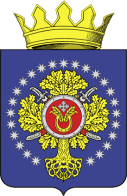 УРЮПИНСКИЙ МУНИЦИПАЛЬНЫЙ РАЙОНВОЛГОГРАДСКОЙ ОБЛАСТИУРЮПИНСКАЯ  РАЙОННАЯ  ДУМАР  Е  Ш  Е  Н  И  Е05 декабря 2021 года	                 № 25/469О внесении изменений в Положение о Почетной грамоте и Благодарственном письме главы Урюпинского муниципального района и Почетной грамоте и Благодарственном письме Урюпинской районной Думы, утвержденное решением Урюпинской районной Думы от 31 марта 2011 года № 21/177        Рассмотрев обращение главы Урюпинского муниципального района о внесении изменений в Положение о Почетной грамоте и Благодарственном письме главы Урюпинского муниципального района и Почетной грамоте и Благодарственном письме Урюпинской районной Думы, утвержденное решением  Урюпинской районной Думы от 31 марта 2011 года № 21/177           (в редакции решений Урюпинской районной Думы от 07 сентября 2012 года          № 41/353, 02 декабря 2019 года № 3/21), Урюпинская районная Дума РЕШИЛА:         1. Внести  в Положение о Почетной грамоте и Благодарственном письме главы Урюпинского муниципального района и Почетной грамоте и Благодарственном письме Урюпинской районной Думы следующее  изменение:        пункт 5 исключить.        2. Настоящее решение вступает в силу со дня его опубликования в информационном бюллетене администрации Урюпинского муниципального района «Районные ведомости».        3. Направить настоящее решение главе Урюпинского муниципального района для подписания и опубликования в установленном порядке.              Председатель 		                                         Глава			Урюпинской районной Думы         Урюпинского муниципального района                                                               Т.Е. Матыкина                                                   А.Ю. Максимов